This is an estimate, not a contract for sevices. This estimate is for completing the job as described above. It is based on our evaluation and does not include material price inceases or additional labor and materials which may be required should unforeseen problems arise after the work has started.Thank You For Your Business!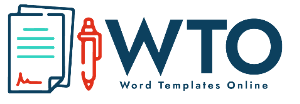 YOUR LOGOQUOTEQUOTECompany Name hereCompany Name hereCompany Name hereCompany Name here[Address Line 1][Address Line 1][Address Line 1][Address Line 1][Address Line 2][Address Line 2][Address Line 2][Address Line 2][City, State Zip Code][City, State Zip Code][City, State Zip Code][City, State Zip Code]To:Ship to (if different address)[Customer Name][Customer Name[Cust. Address Line 1][Cust. Address Line 1][Cust. Address Line 2][Cust. Address Line 2][Cust City, Sate Zip Code][Cust City, Sate Zip Code]Job DescriptionItemized EstimateItemized EstimateTotal